Publicado en  el 15/10/2014 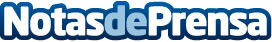 INTECO apoya a los profesionales de ciberseguridad con un nuevo curso MOOCINTECO presenta su nueva plataforma de formación con el primer curso gratuito en formato MOOC sobre Ciberseguridad industrial multi-idioma (español e inglés).Datos de contacto:INTECONota de prensa publicada en: https://www.notasdeprensa.es/inteco-apoya-a-los-profesionales-de_1 Categorias: Ciberseguridad Cursos http://www.notasdeprensa.es